VELOUTE  D’ASPERGES VERTES AUX MORILLESPour 4 personnes :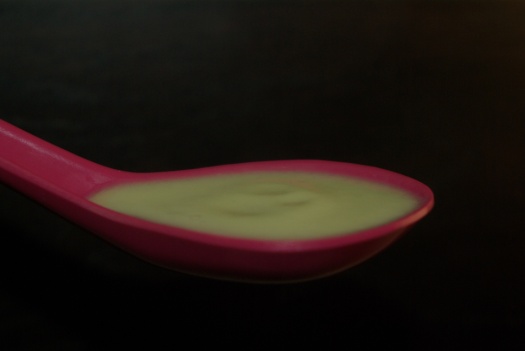 Ingrédients :5 à 6 courgettesbouillon de volaille6 portions de vache qui ritEplucher et couper en dés 5 à 6 courgettes. Mouiller à hauteur avec de l'eau. Ajouter 2 cubes de bouillon de volaille. Cuire 30 min.Mixer finement les courgettes (en ajoutant au fur et à mesure du bouillon de cuisson jusqu'à obtention de la consistance souhaitée)Ajouter 6 portions de vache qui rit.Mixer.
Rectifier l'assaisonnement.http://cecilemillot.canalblog.com/archives/2010/12/13/19860383.html